Table of ContentsProject OverviewThe purpose of this project is to write a program which can compute simple statistics about several files.  The project will read commands from a user supplied master file, perform the computation and print the output to the screen.   There are multiple error conditions to consider.Structure Chart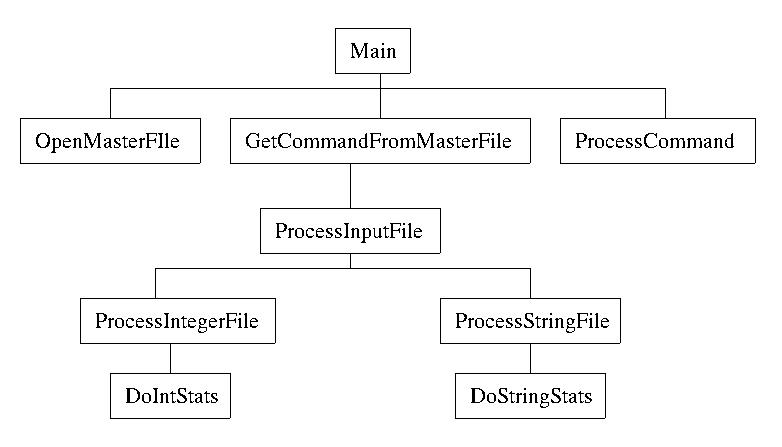 Top Level FunctionsThe main function needs to control the master file.  Opening, retrieving information and closing.  Responsibilities for processing the sub files will be deferred to another set of functions.MainNarrative: The routine should open the master file, read the commands and pass these to the appropriate routine.Open the master file.Get a command from the master filewhile not at the end of the commands    Process the command   Get a command from the master fileClose the master file.Function: OpenMasterFileNarrative: This function will request the file name from the user and open the master file.  If there is an error , this will be detected.Input: noneOutput: A input file stream, either open or in errorPrompt the user for the master file nameRead in the nameAttempt to open the fileif not successful    Print error messageFunction: GetCommandFromMasterFileNarrative: This function will read a single line from the master file.  Input:  The open master file streamOutput: The file to process, a string,              The type of the file, a string             The type of operation, a characterRead the file name from the master file.Read the type from the master fileRead the operation from the master fileFunction: ProcessCommandNarrative: This is the high level routine to process a command.  It will attempt to open the data file.  If successful, it will call the routine to process the file, otherwise it will print an error message. Input: The file name, a string           The file type, a string           The operation, a character.Output: NoneOpen the input fileIf success    Process the input fileelse    print an error.Function: ProcessInputFileNarrative: This will decide the intermediate level function to callInput: An open input file, a file stream           The file type, a string           The operation, a charOutput: NoneIf type is Integer    ProcessIntegerFileelse if type is String     ProcessStringFileelse   report an errorFunction: ProcessIntegerFileNarrative: This function will decide what low level integer function to call.Input: An open file stream           A character representing the operation to performOutput: noneDoIntStatsIf the size is 0,  print error else If the operation is count   Print countif the operation is max    Print maxif the operation is min    PrintMinif the operation is average    Print sum/countif the operation is sum    Print sumelse   print error function unknown.Function: DoIntStatsNarrative: This function computes all of the stats on an integer fileInput: An open file streamOutput: The count of the data in the file, an integer              The sum of the data in the file, an integer              The maximum value in the file, and integer              The minimum value in the file, an integerread in the first valuemax = first valuemin= first valuesum = first valuecount = 0while the read was successful    increment count    max = maximum(max, value)    min = minimum (min, value)    sum += value    read in the next valueFunction: DoStringStatsNarrative: Same as DoIntStats, but will not compute sum.  It will compute longest and shortest.Input:Output:See aboveFunction: ProcessStringFileNarrative: Same as ProcessIntFile but will use strings.Input:Output:SeeAbove